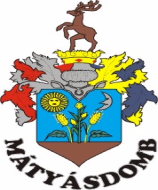 NYILATKOZATtemetési hely feletti rendelkezési jogosultságról,                                                   Mátyásdomb Község Önkormányzata, mint temető üzemeltető részére Alulírottbüntető- és polgári jogi felelősségem tudatában kijelentem, hogy a Mátyásdombi temetőben lévő   _____________  parcella _______ sor  _______ számon nyilvántartott sírhely,     sírbolt,    urnasírhely,    urnafülke *    felett kizárólagosan rendelkezem.Mátyásdomb, _______ év ____________ hó ______ nap								_________________________								      nyilatkozattevő aláírásaTanú 1.					                   Tanú 2.*A megfelelő szövegrész aláhúzandó!név, születési név:születési hely, idő:anyja neve:lakcíme:szem. ig. szám: